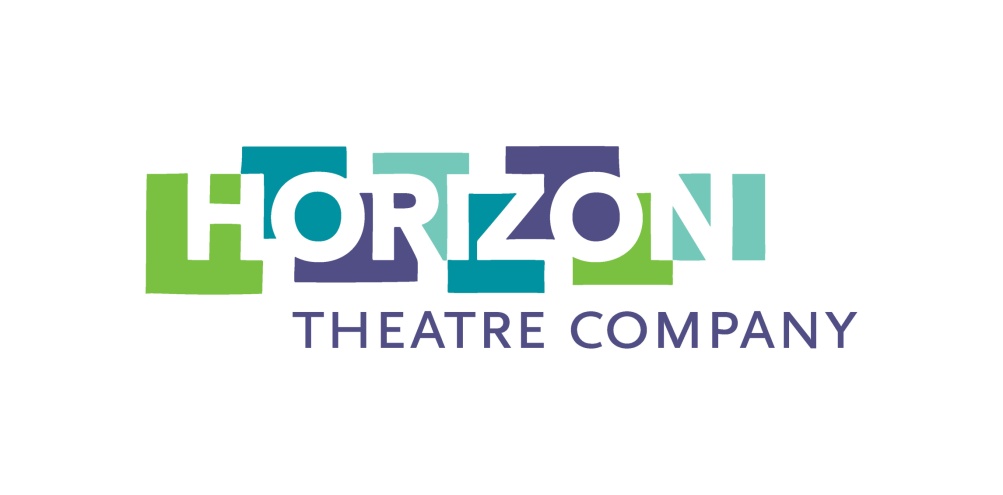 2017/2018 Season Apprentice Company ApplicationPlease review all information thoroughly.To apply for the competitive Apprenticeship Program at Horizon Theatre Company, please email this completed application, your cover letter, resume, and references to apprentices@horizontheatre.com. Please use .pdf or .doc file formats for all materials.Please indicate your primary and secondary interest in the following section and in your cover letter: (1st or 2nd)□ □Acting □ □Playwriting □ □Stage Management □ □Producing □ □Directing □ □Designing ______________  □ □Tech ________________ □ □MarketingPlease review the following information carefully. Then provide short essay answers to the list of questions which follows.TIME COMMITMENT:Evenings and weekends for ten months: September 5, 2017 – June 30, 2018*Weekly schedules will vary from month to month. Classes are typically held Monday and Tuesday evenings and Saturday mornings. Show duties will require approximately four hours per performance for six performances per week. Show duty hours will increase during tech week(s).Weekday duties may substitute for some evening duties, depending on Apprentice availability*Choosing to be part of the Apprentice Company is a serious time commitment. Work at other area theaters during the apprenticeship will not be possible for acting, producing, and stage management Apprentices.  FEES:The Apprentice Company is selected competitively. There is no cost to participate once selected, and there is no compensation for any duties.QUESTIONS (please review thoroughly and complete):What interests you in an Apprenticeship at Horizon Theatre?Do you have housing in Atlanta?  If so, in what part of town is your housing located?  Please note: The Horizon does not provide housing for our Apprentice Company. What skills/experience do you have in theatre? (please also attach your resume)Beyond the primary field of interest you indicated in your cover letter, which areas of theatre do you have a secondary interest in and why?What do you want to learn/gain the most out of an Apprenticeship at Horizon?Name at least 2 of your favorite plays, and (briefly) what you like about them:Of all of the plays/theatre projects that you have participated in, please provide some specifics about one in which you were very proud of what you accomplished personally.Tell us about a play/theatre project you worked on which was particularly challenging to you.  What was challenging about it and what did you learn from it?What do you love most about doing theatre?  What do you get out of it personally that drives you to be involved?What would you ideally see yourself doing in five years?Please provide the name, phone number, and e-mail of 2-3 references.  (If you are in school or recently graduated, at least one of these should be your primary professor/advisor.)For more information including FAQ’s, Testimonials, and more, please visit our website http://www.horizontheatre.com/apprenticecompany.htm. Please return this completed application, cover letter,  your resume and headshot (.pdf file format preferred) by e-mail to apprentices@horizontheatre.com.Or mail a hard copy to: Horizon Theatre Company Attn; Apprentice Company, PO Box 5376, Atlanta, GA 31107Auditions and Interviews will start April 17, 2017 until all slots are filled.Name:Phone:Email:Current Street Address: City:                                         State:                                   Zip Code:Education - degree(s), year(s), name of institution(s):Do you have access to reliable transportation?